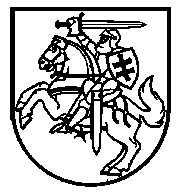 LIETUVOS RESPUBLIKOSGENERALINIS PROKURORASįsakymasDĖL Lietuvos Respublikos generalinio prokuroro 2020 m. kovo 4 d. įsakymo Nr. I-63 „DĖL PROKURORŲ atrankos ir vyriausiųjų prokurorų atrankos komisijų nuostatų PATVIRTINIMO“ PAKEITIMO2021 m. kovo 8 d. Nr. I-57Vilnius1. P a k e i č i u Prokurorų atrankos ir Vyriausiųjų prokurorų atrankos komisijų nuostatus, patvirtintus Lietuvos Respublikos generalinio prokuroro 2020 m. kovo 4 d. įsakymu Nr. I-63 „Dėl Prokurorų atrankos ir Vyriausiųjų prokurorų atrankos komisijų nuostatų patvirtinimo“, ir papildau  5¹ punktu:„51. Europos deleguotasis prokuroras, Įrašymo į Karjeros registrą tvarkos aprašo nustatyta tvarka įrašytas į Karjeros registrą, gali dalyvauti atrankoje į laisvas ar atsilaisvinsiančias prokuroro, vyriausiojo prokuroro ar vyriausiojo prokuroro pavaduotojo pareigas, jeigu jo tarnyba Europos prokuratūroje buvo įvertinta teigiamai (atsižvelgiama į prokuroro pateiktą Europos prokuratūros vertinimo ataskaitą).“2. S k e l b i u šį įsakymą Teisės aktų registre.Generalinė prokurorė									Nida Grunskienė